Publicado en Valencia el 04/12/2023 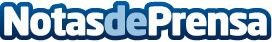 Tío Bigotes abrirá una nueva tienda en Valencia de la mano de Franquicias Que CrecenYa se ha firmado el contrato con el franquiciado y en estos momentos se está buscando el localDatos de contacto:Franquicias Que CrecenConsultora de Franquicias634646338Nota de prensa publicada en: https://www.notasdeprensa.es/tio-bigotes-abrira-una-nueva-tienda-en Categorias: Nacional Franquicias Gastronomía Valencia Industria Alimentaria Restauración http://www.notasdeprensa.es